DECLARATION TO BE SIGNED BY THE CORRESPONDING AUTHOR AND SUBMITTED WITH EACH ARTICLEI ...Rose Mmusi-Phetoe............................................., as corresponding author of the article (submitted to the AJNM) entitled :The Magnitude of Maternal Mortality in South Africa: Views from South African Experts...................., hereby declare that this is an original article which has never been published previously and which is not under consideration for publication by any other journal. The data were collected from 5 January 2011 to 26 February 2011....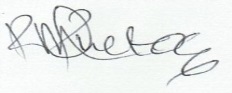 Signature: .. ............................................................. 28 January 2016........................................Please            specify            the            specific            contributions            of            each            author............................................................................................................................. .............................................. I am the sole author of the Article...........................................................................................................................................................................................................................................................................................Names and e-mail addresses of at least three reviewers considered suitable for reviewing theabove article:…Prof. M. Ganga Limando:gangam@unisa.ac.za;                                                       Prof Peter Sandy:sandypaunisa.ac.za;  	Prof	Henry.Akinsola@ univen.ac.za …………………………………………………………………….…………………………………………………………………………………………………………………………………………………………………………………………(Please note that the editors of the AJNM may or may not refer any article to the recommended reviewers.  The editors’ decisions remain final in this regard).